ANMELDUNGBei der Anmeldung müssen folgende Angaben angegeben werden.	Gruppenname ( 1 Gruppe = 5 Spieler)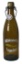 	1 x Mannschaftsleiter mit Anschrift und TelefonnummerDas Formular ausfüllen und per E-Mail oder per Post an:							oder					kljb-merzen@web.deWeitere Infos findet ihr unter: www.kljbmerzen.de Anmeldeschluss 23.08.2017Ohne Ausweis KEIN Alkohol!!!!Marlene BüscherVoltlager Damm 249586 Merzen 	0151/21547098Markus BokelohBöken Esch 949586 Merzen0176/85924587(Gruppenname)(Ansprechpartner)(Adresse)(Handynummer)